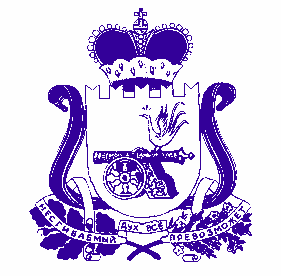 СОВЕТ  ДЕПУТАТОВ БУЛГАКОВСКОГО  СЕЛЬСКОГО ПОСЕЛЕНИЯ ДуховщинскОГО  районА СМОЛЕНСКОЙ  ОБЛАСТИРЕШЕНИЕот 24 июня 2019 года       № 7В соответствии с Федеральным законом от 6 октября 2003 года № 131-ФЗ «Об общих принципах организации местного самоуправления в Российской Федерации», Совет депутатов Булгаковского сельского поселения Духовщинского района Смоленской областиРЕШИЛ:1. Утвердить структуру Администрации Булгаковского сельского поселения Духовщинского района Смоленской области согласно приложению.2. Настоящее решение подлежит официальному опубликованию 
в муниципальном вестнике «Булгаковские вести».3. Настоящее решение вступает в силу с 1 января 2020 года, за исключением позиции в отношении Главы муниципального образования Булгаковского сельского поселения Духовщинского района Смоленской области, которая вступает в силу со дня подписания настоящего решения.Глава муниципального образованияБулгаковского сельского поселенияДуховщинского района Смоленской области                                    Т.И.СазанковаСТРУКТУРААдминистрации Булгаковского сельского поселенияДуховщинского района Смоленской областиОб утверждении структуры Администрации Булгаковского сельского поселения Духовщинского района Смоленской области УТВЕРЖДЕНАрешением Совета депутатов Булгаковского сельского поселения Духовщинского района Смоленской областиот 24 июня 2019 года № 7